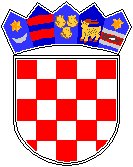 REPUBLIKA HRVATSKA GRAD ZAGREBOsnovna škola Petra ZrinskogZagreb, Krajiška 9KLASA: 003-06/18-01/07URBROJ: 251-132-18-2Zagreb, 28. studenog 2018. godineOdluke Školskog odbora ( od javnog interesa) donesene na 3. sjedniciu školskoj godini 2018./19. održanoj 28.11.2018.ODLUKA:Članovi Školskog odbora jednoglasno su donijeli odluku o davanju suglasnosti za zasnivanje radnog odnosa na određeno, puno radno vrijeme od 40 sati tjedno, temeljem natječaja (31.10.2018.-8.11.2018.) s Anom Golenja, magistra primanog obrazovanje, za radno mjesto učitelja razredne nastave u produženom boravku do povratka radnice s rodiljnog i rodiljnog dopusta te godišnjeg odmora za 2019. godinu.ODLUKA:Članovi Školskog odbora jednoglasno su donijeli odluku o davanju suglasnosti za zasnivanje radnog odnosa na određeno, puno radno vrijeme od 40 sati tjedno, temeljem natječaja (31.10.2018.-8.11.2018.) s Tenom Benaković, magistra psihologije, za radno mjesto stručnog suradnika pedagoga – provedba mjere „ Stjecanje prvog radnog iskustva/pripravništva“ čiji je nositelj Hrvatski zavod za zapošljavanje.						                     Predsjednica Školskog odbora       					                                         Zlatica Čolja-Hršak